Publicado en 20001 el 10/09/2019 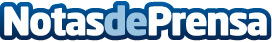 Nueva aula de salud de Policlínica Gipuzkoa sobre vértigos y mala audición este jueves en San SebastiánEste jueves, 12 de septiembre, a las 19:30h en el salón de actos del Aquarium de San Sebastián, con entrada libre hasta completar aforo, tendrá lugar el Aula de Salud: "Que los vértigos y la mala audición no te amarguen la vida. Conoce los últimos avances de la mano de los doctores Saga y Altuna"Datos de contacto:Policlínica Gipuzkoa Comunicación943002759Nota de prensa publicada en: https://www.notasdeprensa.es/nueva-aula-de-salud-de-policlinica-gipuzkoa_1 Categorias: Medicina País Vasco http://www.notasdeprensa.es